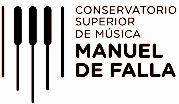                                  PLANES DE ESTUDIO 20151PROFESORADO DE EDUCACIÓN SUPERIOR EN MÚSICA CON ORIENTACIÓN EN PRODUCCIÓN MUSICAL DIDÁCTICAPROFESORADO DE EDUCACIÓN SUPERIOR EN MÚSICA CON ORIENTACIÓN EN PRODUCCIÓN MUSICAL DIDÁCTICAPROFESORADO DE EDUCACIÓN SUPERIOR EN MÚSICA CON ORIENTACIÓN EN PRODUCCIÓN MUSICAL DIDÁCTICAPROFESORADO DE EDUCACIÓN SUPERIOR EN MÚSICA CON ORIENTACIÓN EN PRODUCCIÓN MUSICAL DIDÁCTICAPROFESORADO DE EDUCACIÓN SUPERIOR EN MÚSICA CON ORIENTACIÓN EN PRODUCCIÓN MUSICAL DIDÁCTICAPROFESORADO DE EDUCACIÓN SUPERIOR EN MÚSICA CON ORIENTACIÓN EN PRODUCCIÓN MUSICAL DIDÁCTICAPROFESORADO DE EDUCACIÓN SUPERIOR EN MÚSICA CON ORIENTACIÓN EN PRODUCCIÓN MUSICAL DIDÁCTICAPROFESORADO DE EDUCACIÓN SUPERIOR EN MÚSICA CON ORIENTACIÓN EN PRODUCCIÓN MUSICAL DIDÁCTICAPROFESORADO DE EDUCACIÓN SUPERIOR EN MÚSICA CON ORIENTACIÓN EN PRODUCCIÓN MUSICAL DIDÁCTICAPROFESORADO DE EDUCACIÓN SUPERIOR EN MÚSICA CON ORIENTACIÓN EN PRODUCCIÓN MUSICAL DIDÁCTICAPROFESORADO DE EDUCACIÓN SUPERIOR EN MÚSICA CON ORIENTACIÓN EN PRODUCCIÓN MUSICAL DIDÁCTICAPROFESORADO DE EDUCACIÓN SUPERIOR EN MÚSICA CON ORIENTACIÓN EN PRODUCCIÓN MUSICAL DIDÁCTICAPROFESORADO DE EDUCACIÓN SUPERIOR EN MÚSICA CON ORIENTACIÓN EN PRODUCCIÓN MUSICAL DIDÁCTICAPROFESORADO DE EDUCACIÓN SUPERIOR EN MÚSICA CON ORIENTACIÓN EN PRODUCCIÓN MUSICAL DIDÁCTICAAÑCAMPO FORMACIÓN GENERALCAMPO FORMACIÓN GENERALCAMPO FORMACIÓN GENERALCAMPO FORMACIÓN GENERALCAMPO FORMACIÓN ESPECÍFICACAMPO FORMACIÓN ESPECÍFICACAMPO FORMACIÓN ESPECÍFICACAMPO FORMACIÓN ESPECÍFICACAMPO FORMACIÓN ESPECÍFICACAMPO FORMACIÓN ESPECÍFICACAMPO FORMACIÓN ESPECÍFICACAMPO FORMACIÓN ESPECÍFICACAMPO FORMACIÓN ESPECÍFICACAMPO DE LA FORMACIÓN EN LAS PRÁCTICAS PEDAGÓGICASCAMPO DE LA FORMACIÓN EN LAS PRÁCTICAS PEDAGÓGICASAÑCAMPO FORMACIÓN GENERALCAMPO FORMACIÓN GENERALCAMPO FORMACIÓN GENERALCAMPO FORMACIÓN GENERALBLOQUE 1BLOQUE 2BLOQUE 2BLOQUE 2BLOQUE 2BLOQUE 3BLOQUE 4BLOQUE 4BLOQUE 5CAMPO DE LA FORMACIÓN EN LAS PRÁCTICAS PEDAGÓGICASCAMPO DE LA FORMACIÓN EN LAS PRÁCTICAS PEDAGÓGICASO STécnicas y Procedimientos de Composición y AnálisisTécnicas y Recursos propios de la OrientaciónTécnicas y Recursos propios de la OrientaciónTécnicas y Recursos propios de la OrientaciónTécnicas y Recursos propios de la OrientaciónPerspectivas Históricas y TransculturalesFormación en la Especialidad ProfesionalFormación en la Especialidad ProfesionalDidáctica de la Música y Sujetos del NivelPrácticas y Residencia PedagógicaPrácticas y Residencia Pedagógica1°PedagogíaPedagogíaDidáctica GeneralPsicología EducacionalArmonía IConjunto Musical Didáctico IConjunto Musical Didáctico IInstrumento Educación IInstrumento Educación IHistoria  General de la Música IFolclore y Música CiudadanaPráctica de CoroTaller: Las instituciones educativas como objeto de estudio1°PedagogíaPedagogíaDidáctica GeneralPsicología EducacionalArmonía IConjunto Musical Didáctico IConjunto Musical Didáctico IInstrumento Educación IInstrumento Educación IHistoria  General de la Música IFolclore y Música CiudadanaPráctica de CoroTaller: El rol y el trabajo docente2°Educación Sexual IntegralEducación Sexual IntegralTIC, Sonido y EducaciónArmonía y ArreglosConjunto Musical Didáctico IIConjunto Musical Didáctico IIInstrumento Educación IIInstrumento Educación IIHistoria General de la Música IIMúsica de Cámara IDidáctica de la Música y Sujetos de los Niveles Inicial y PrimarioTaller: Diseño y programación de la enseñanza2°Educación en la DiversidadEducación en la DiversidadTIC, Sonido y EducaciónArmonía y ArreglosConjunto Musical Didáctico IIConjunto Musical Didáctico IIInstrumento Educación IIInstrumento Educación IIHistoria General de la Música IIMúsica de Cámara IDidáctica de la Música y Sujetos del Nivel SecundarioTaller: Prácticas de la enseñanza en el Nivel Inicial3°Historia de la Educación ArgentinaHistoria de la Educación ArgentinaFilosofía y Teorías EstéticasArreglos MusicalesConjunto Musical Didáctico IIIConjunto Musical Didáctico IIIHistoria de la Música Popular - LatinoamericanaProducción Musical de Conjunto IInstrumento Complementario IDidáctica de la Música y Sujetos de la  Modalidad Artística ITaller: Prácticas de la enseñanza en el Nivel Primario3°Política EducativaPolítica EducativaFilosofía y Teorías EstéticasArreglos MusicalesConjunto Musical Didáctico IIIConjunto Musical Didáctico IIIHistoria de la Música Popular - LatinoamericanaProducción Musical de Conjunto IInstrumento Complementario IDidáctica de la Música y Sujetos de la Modalidad Artística IITaller: Prácticas de la enseñanza en el Nivel SecundarioProblemáticas Educativo - MusicalesProblemáticas Educativo - MusicalesAcústica y ElectroacústicaConjunto Musical Didáctico IVConjunto Musical Didáctico IVProducción Musical de Conjunto IIInstrumento Complementario IIDidáctica de la Educación ArtísticaTaller: Prácticas de la enseñanza en la Modalidad Artística4°Optativa I *Optativa I *Acústica y ElectroacústicaConjunto Musical Didáctico IVConjunto Musical Didáctico IVProducción Musical de Conjunto IIInstrumento Complementario II5°5°Metodología de la InvestigaciónProyecto Integrador Final (PIF)Proyecto Integrador Final (PIF)Didáctica de la Música y Sujetos de Nivel SuperiorTaller: Prácticas de la enseñanza en el Nivel Superior5°5°Metodología de la InvestigaciónProyecto Integrador Final (PIF)Proyecto Integrador Final (PIF)La Residencia con distintos sujetos en contextos diversos – Nivel Superior    TÍTULO QUE OTORGA: PROFESOR/A DE EDUCACIÓN SUPERIOR EN MÚSICA CON ORIENTACIÓN EN PRODUCCIÓN MUSICAL DIDÁCTICA